Ohio School Boards Association Southwest Region 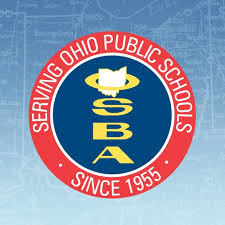 EFFECTIVE SCHOOL BOARD AWARD A – Z Checklist 2023To Be Presented In Spring 2024Purpose: To provide a tool for self-evaluation of your school board and to provide a planning tool that can be used throughout the year for ensuring that the work of the board gets done. This is not a competition but rather an instrument that defines specific steps and actions that can be taken by the board to meet district goals. The community and the school team will play a major role in achieving this award. Recognition: The OSBA Southwest Region Executive Committee developed this award to recognize school boards who are doing outstanding work in the region. This document is to be submitted by February 10 in the year following completion of the paperwork. All board members are to take part in filling out the form and must sign the completed application or take formal action at a board meeting. Presentation: The award to boards of education qualifying for the award will be done at the OSBA Southwest Region Spring Conference. The Board of Education, Superintendent, and Treasurer are to share in the award. Local media will be apprised of your accomplishment. Boards are eligible to receive the award each year. Award Levels Gold: Complete at least 23 of the 26 criteria Silver: Complete at least 19 of the 26 criteria listed Bronze: Complete at least 17 of the 26 criteria listed Members of your Board must sign the application for this award and/or pass a formal resolution signed and dated by the board president. Please return the signed form to the Southwest Regional Manager by February 10. In addition, e-mail a digital picture of your Board of Education or enclose a picture with the signed application. The picture will be used for publicity purposes. Southwest Region Ohio School Boards Association A to Z Effective School Board Award Nomination Checklist Place a checkmark in front of each lettered item that has been completed by your board in the past calendar year. Send completed applications by February 10 to Mr. Mark Ewing, Southwest Region Manager, mewing@ohioschoolboards.org Our Board of Education has: left click to check the box and add evidence below the categoryA. Committed to a vision of high expectations for student achievement and quality instruction. B. Defined and monitored clear goals to reach that vision. C. Focused on policies designed to improve student achievement. D. Established a collaborative relationship with staff. E. Established a collaborative relationship with the community. F. A strong and effective internal (in-house) communications structure. G. A strong and effective external (district) communications structure. H. Used data to drive continuous improvement and decision-making. I. Aligned and sustained resources.   J. Maintained high academic standards in the midst of budget challenges. K. Served with the superintendent as a united team. L. Participated in team development and training. (Administration and Board) M. Participated in professional development. (List 3) N. Developed measurable and attainable goals for the superintendent. O. Developed measurable and attainable goals for the treasurer. P. Collaborated with business leaders to develop a consensus for student success. Q. Focused on policy – avoiding micromanagement. R. Updated and continuously evaluated policy. (List attached) S. Been visible at the building during and after the regular school day. T. Communicated with legislators/local government officials. U. Reviewed the annual audit report with the treasurer. V. Practiced fiscal accountability. W. The Board uses student data for school improvement and with the administration and staff develops and implements plans to improve student  achievement: (Note: Due to no state assessments the above statement can be used as an option to the current evidence of school improvement—Use the following as a guide only this year-not required) X. Participated in regional meetings Y. Participated in the Capital Conference and/or Board Leadership Institute. Z. List another way in which your board has exhibited its effectiveness.Other events and accomplishments our Board of Education is proud of are: Board Member Signatures: _________________________________ 	________________________President 						Date__________________________________	________________________Vice President 					Date___________________________________ 	________________________Board Member 					Date___________________________________	________________________Board Member 					Date___________________________________	________________________Board Member					Date_______________________________________________________________________Or/by official board resolution: (attach copy) ___________________________________ 	________________________       Board President or Treasurer 			Date =============================================================Recent Policy Updates Content AreaPrevious YearMost Current Year